Walking in the Light 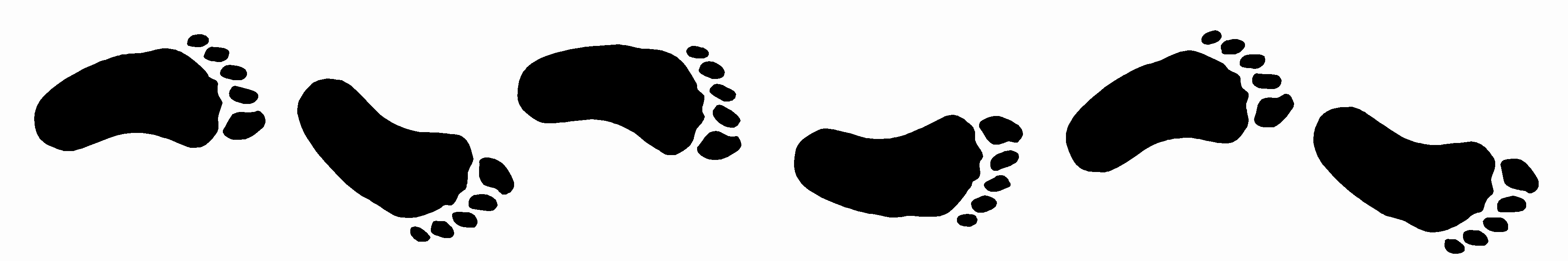 Steps to Following Jesus from I Johnknow.abide.practice.love.I John was written to believers, about believers, but in contrast to unbelievers, and in defense against Gnosticism.I John 1:1-5I John was written so that believers will… Have ________________ with other believers. (v.3)Have ________________ with God. (v. 3)Know that they _________ eternal life. (5:13)TODAY:  WE’VE NEVER HAD IT SO GOOD!   I John 5Seven ways to help us realize how good things really are.Realize the love we have for each other.  (v. 1 & 2, I Peter 1:22)Realize He expects our best.  (v. 3)Realize the victory we have in Christ.  (v. 4 & 5)Realize Jesus is the only way.  (v. 11 & 12, John 14:6)Realize your salvation is more secure than Fort Knox!  (v. 13, John 10:29, Ephesians 1: 13)Realize His will is always what’s best.  (v. 14)Realize He has freed you from the grip of the evil one.  (v. 18 & 19)